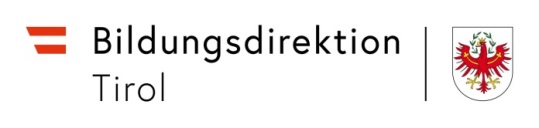 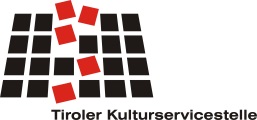 Schule: ……………………………………………….                                                                    

Schulkennzahl: ………………...........………..
                                                                                                                        __________________________________________
                                                                                                                        Ort                                                       DatumTiroler Kulturservicestelle
Bildungsdirektion für Tirol
Heiliggeiststraße 7
6020 Innsbruck                                                                                                      E-Mail: tks@bildung-tirol.gv.atVeranstaltungsberichtKurzer Bericht der Veranstaltung:Beilage(n): (ev. Berichte von Schülerinnen und Schülern, Zeitungsausschnitte, Fotos)	___	                                		________________________Unterschrift d. Lehrerin/d. Lehrers				                Schulleiterin/SchulleiterUnsere Bankverbindung lautet:  IBAN: AT16 3600 0001 0182 9407 
(bitte um Angabe von Schule, Datum und Kulturschaffenden; keine Sammelüberweisung)Kulturschaffende/r: (bei Ensembles: Anzahl der Mitglieder)Thema:Tag/e der Durchführung:Dauer:von:     bis:     Teilnehmer (Klassen):Schülerzahl:     